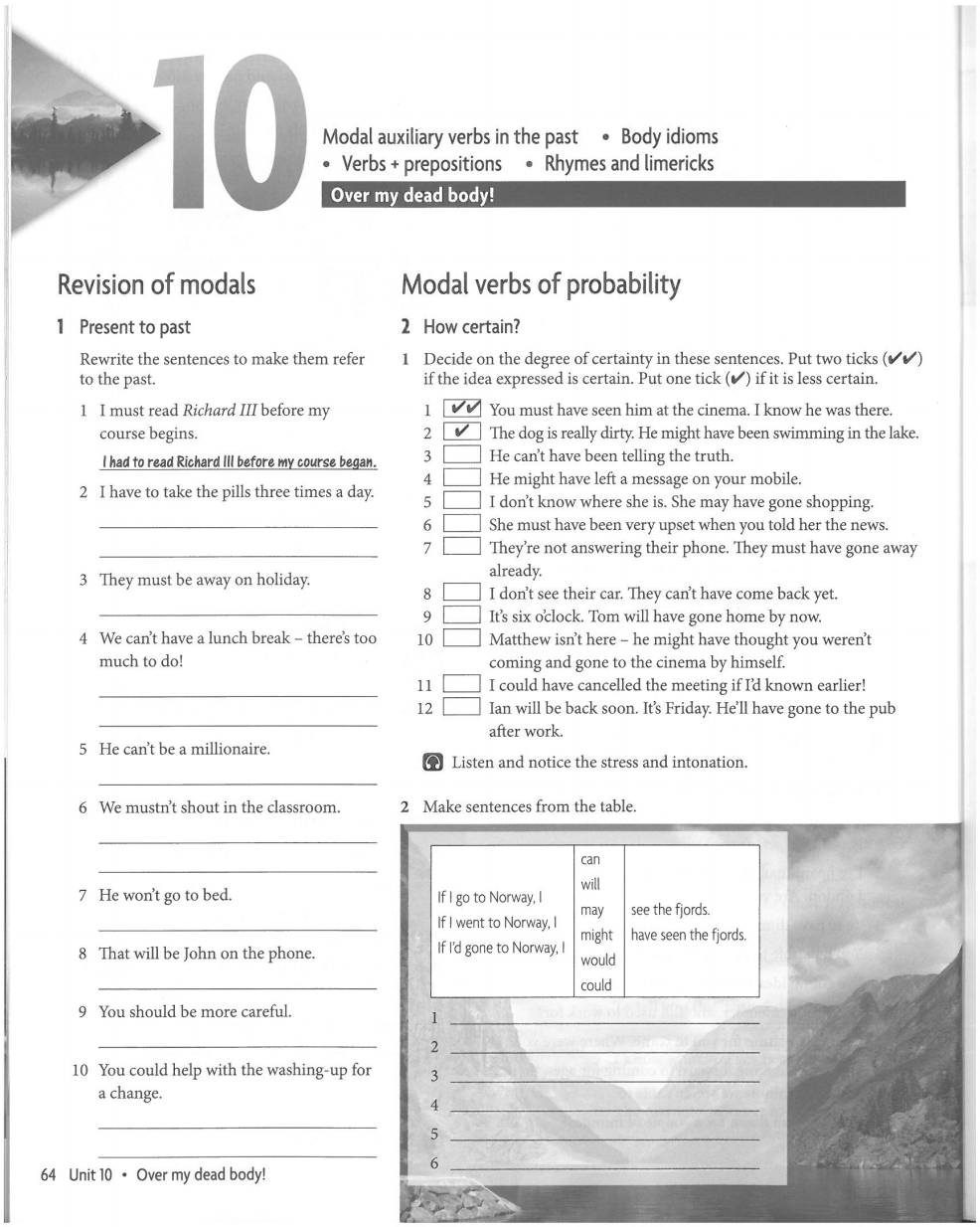 Key (Optional)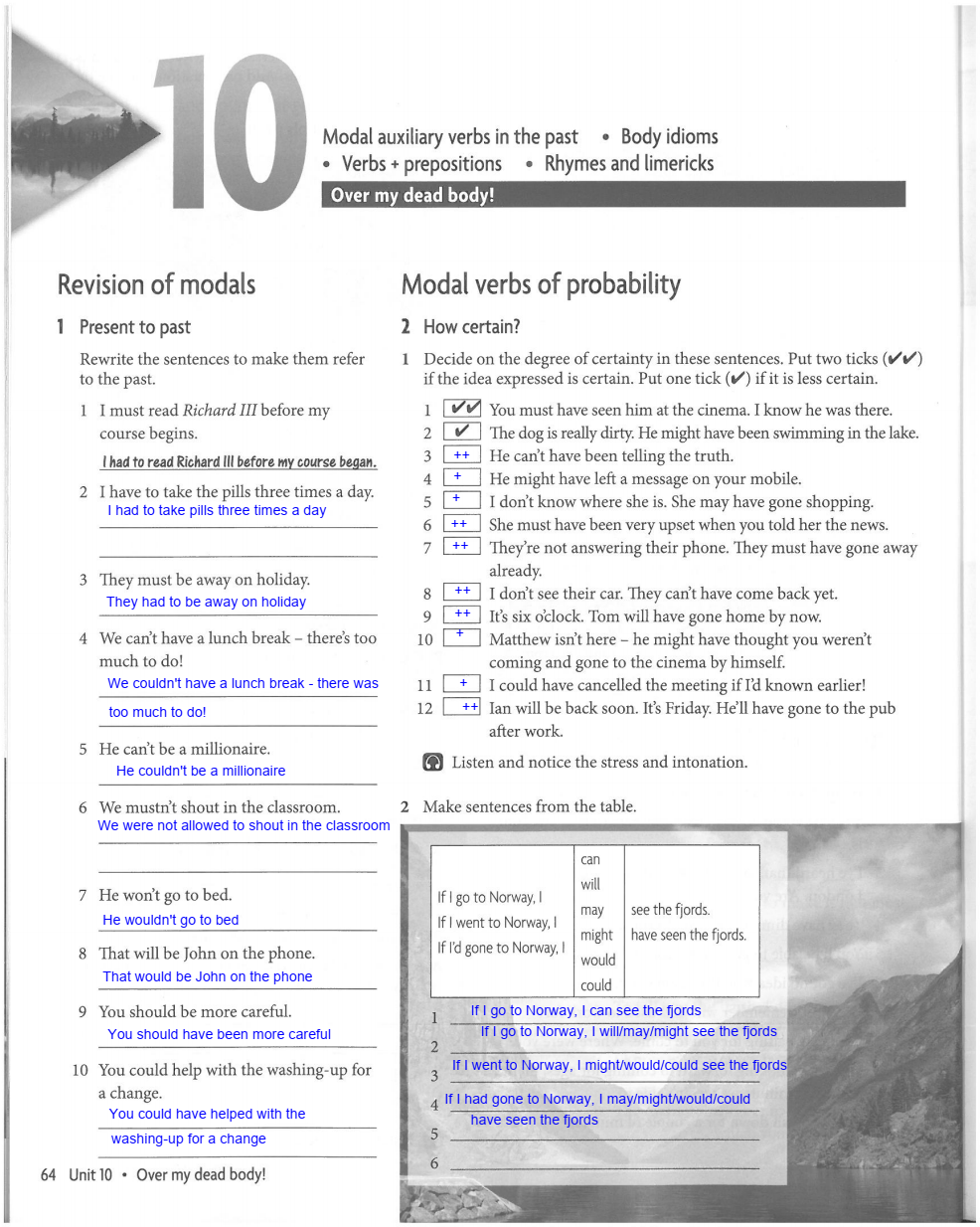 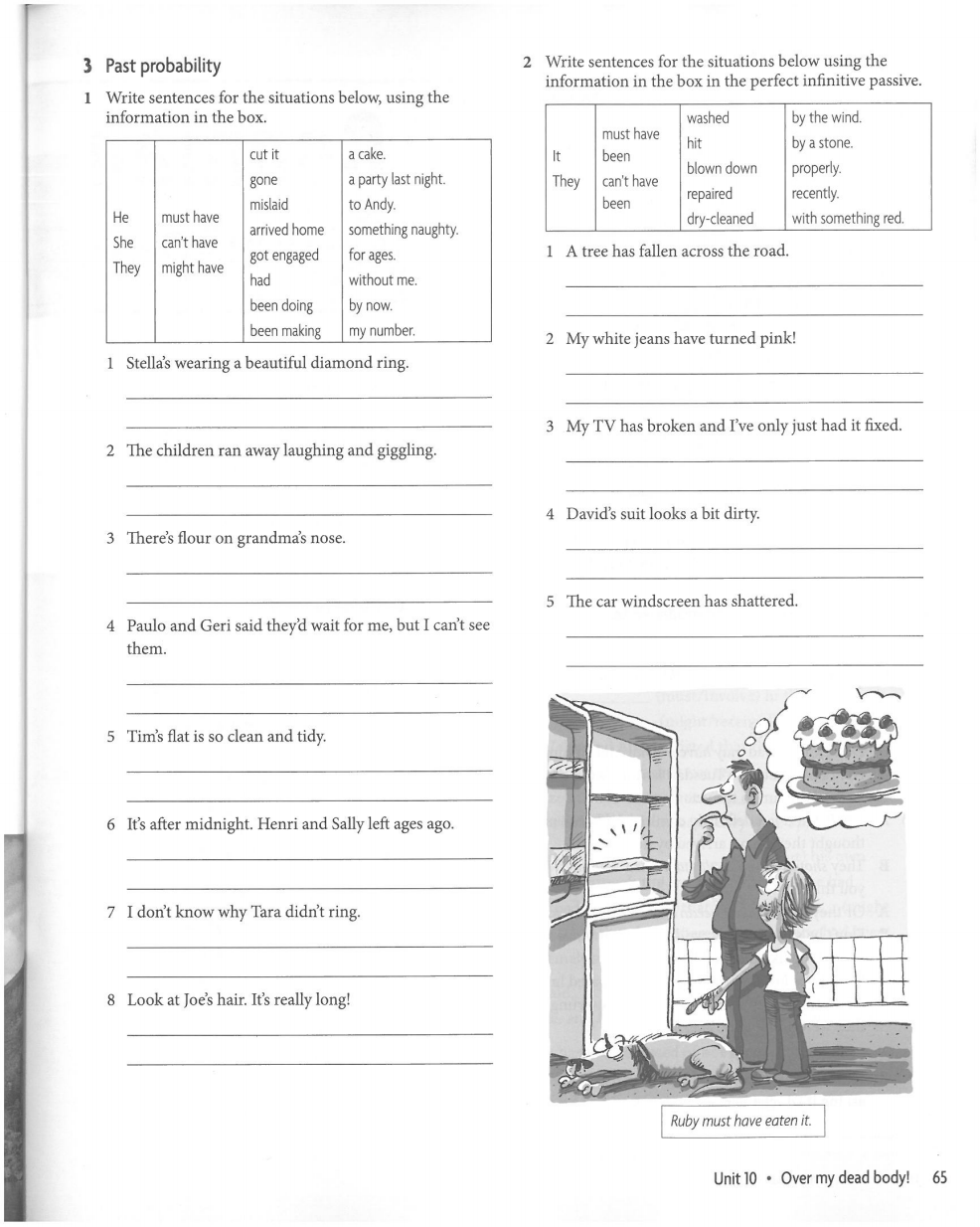 Key: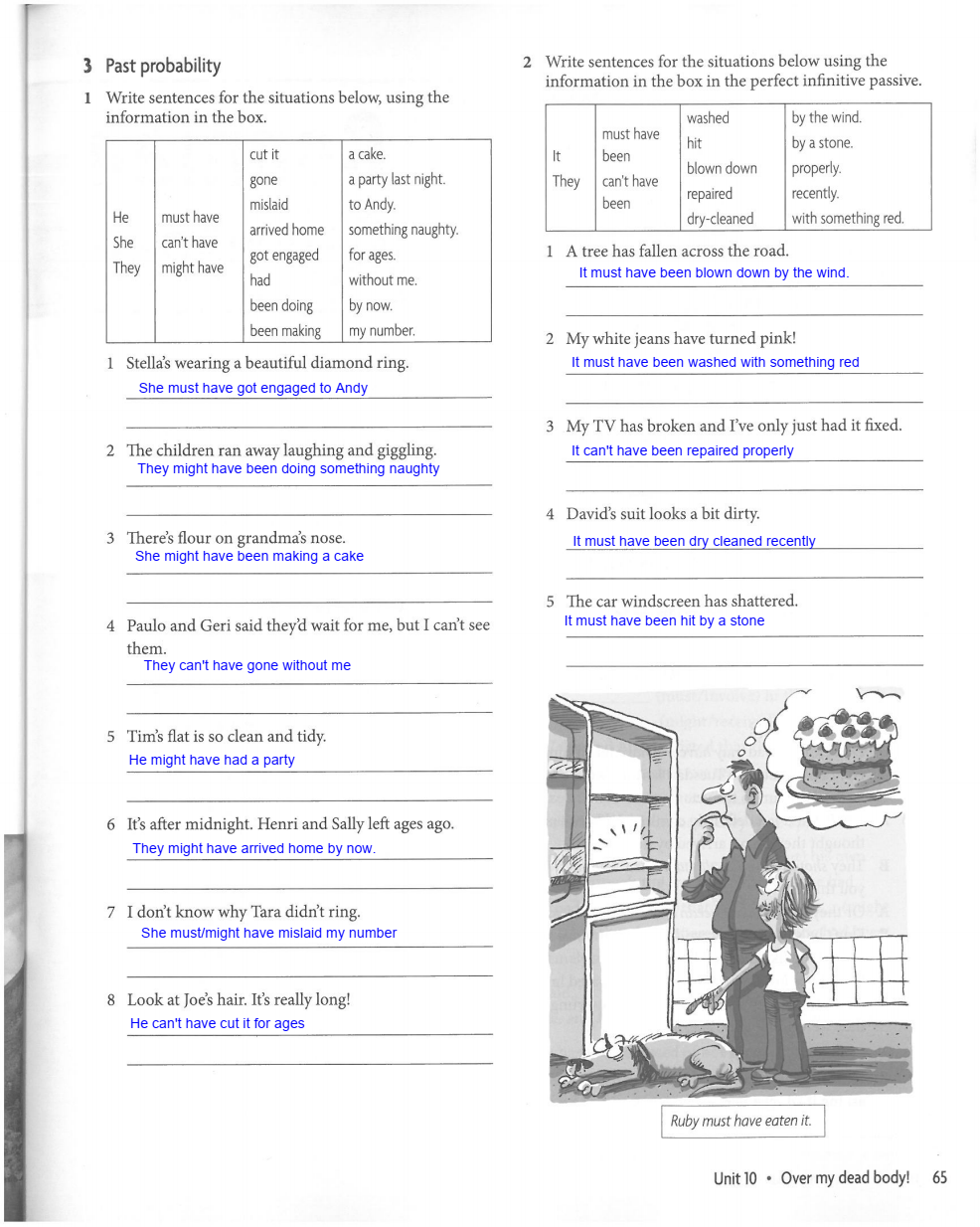 